УЧЕБНЫЙ  ПЛАНДЛЯ ОБУЧАЮЩИХСЯ ПО АДАПТИРОВАННОЙ ОСНОВНОЙ ОБЩЕОБРАЗОВАТЕЛЬНОЙ ПРОГРАММЕ НАЧАЛЬНОГО ОБЩЕГО ОБУЧЕНИЯ С НАРУШЕНИЕЯМИ ОПОРНО_ДВИГАТЕЛЬНОГО АППАРАТА НА 2020-2021 УЧЕБНЫЙ ГОД Вариант 6.3*Данные индивидуальные, коррекционные  занятия  проводятся специалистами, проводятся во второй половине дня и не входят в максимально допустимую недельную нагрузку. Продолжительность занятий 15- 20 минут.Формы промежуточной аттестацииДля обучающихся 1-го класса промежуточная аттестация проводится в виде словесной объяснительной оценки за учебный год, зафиксированной в качественной характеристике обучающегося. Промежуточная аттестация обучающихся 2-4 классов проводится на основе выведения годовых отметок успеваемости на основе четверных отметок успеваемости, выставленных обучающимся в течение ученого года. Формой промежуточной аттестации в 1-4 классах является годовое оценивание обучающихся по каждому учебному предмету.ПРИНЯТПедагогическим советомМОУ «Килачевская СОШ»Протокол от 27.08.2020г №1УТВЕРЖДЕН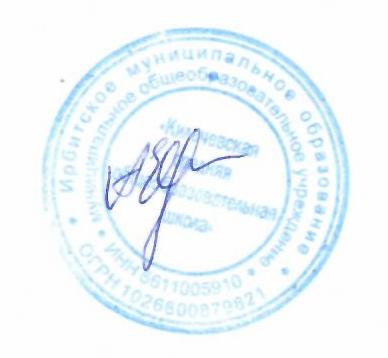 Приказом МОУ «Килачевская СОШ»от 31.08.2020г № 56/одДиректор МОУ «Килачевская СОШ»________А.В.ЕвдокимоваПредметные областиУчебныепредметыЧисло учебных часов в неделюЧисло учебных часов в неделюЧисло учебных часов в неделюЧисло учебных часов в неделюПредметные областиУчебныепредметыклассыклассыклассыклассыПредметные областиУчебныепредметы1234Обязательная частьОбязательная частьЯзык и речевая практикаРусский язык4444Язык и речевая практикаЧтение4444Язык и речевая практикаРечевая практика2222МатематикаМатематика4444ЕстествознаниеМир природы и человека1111ИскусствоМузыка1111ИскусствоРисование1111ТехнологияТехнология1111ФизическаякультураФизическая культура3333Часть, формируемая  участниками образовательного процессаЗанимательная технология111Часть, формируемая  участниками образовательного процессаКультура труда111Итого:21232323Предельно допустимая аудиторная учебная нагрузка при 5-дневной учебной неделеПредельно допустимая аудиторная учебная нагрузка при 5-дневной учебной неделе21232323Коррекционно-развивающая область в рамках реализации внеурочной деятельности*Коррекционно-развивающая область в рамках реализации внеурочной деятельности*Коррекционно-развивающая область в рамках реализации внеурочной деятельности*Коррекционно-развивающая область в рамках реализации внеурочной деятельности*Коррекционно-развивающая область в рамках реализации внеурочной деятельности*Коррекционно-развивающая область в рамках реализации внеурочной деятельности*Коррекция и развитие устной и письменной речиКоррекция и развитие устной и письменной речи3333Развитие познавательных процессов у детей с нарушением интеллектаРазвитие познавательных процессов у детей с нарушением интеллекта1111Двигательная коррекцияДвигательная коррекция1111Психомоторика и развитие деятельностиПсихомоторика и развитие деятельности1111